REQUERIMENTO Nº 546/2018 Requer informações acerca das assinaturas dos convênios por meio da Secretaria do Estado de Saúde com a Prefeitura de Santa Bárbara d Oeste.Senhor Presidente,Senhores Vereadores, CONSIDERANDO que o Poder Legislativo Municipal, através de seus membros legalmente eleitos pela população, tem como uma de suas atribuições fiscalizarem o Poder Executivo Municipal no âmbito de seus atos, e ainda que o Poder Legislativo ocupa papel preponderante no controle e fiscalização dos negócios municipais;CONSIDERANDO que, este vereador no ano de 2017, esteve buscando através de emendas parlamentares recursos financeiros para a área da saúde, e que após visita no gabinete do Senhor Deputado Aldo Demarchi, foi viabilizado uma verba no valor de R$ 150.000,00 (cento e cinquenta mil reais) para o município de Santa Bárbara d’Oeste, para aquisição de 01 aparelho de ultrassom ao Centro Médico de Especialidades “Dr. Domingos Finamore”, situado à Rua Graça Martins, 45, Centro.                      CONSIDERANDO ainda que no dia 19 de março de 2018, foi realizado um evento no Palácio dos Bandeirantes em São Paulo, para assinatura desses convênios, onde os mesmos foram assinados por meio da Secretaria do Estado de Saúde, sendo 797 convênios com prefeituras e 217 com entidades, desse montante de 797 convênios com prefeituras, nosso município foi um dos comtemplados, sendo que a solicitação desse vereador quanto à viabilização de R$ 150.000,00 para aquisição de 01 aparelho de ultrassom ao Centro Médico de Especialidades “Dr. Domingos Finamore foi acolhida;CONSIDERANDO por fim que é preciso ter transparência nos atos da Administração Pública, assim, é primordial dar ciência ao cidadão para que este obtenha as informações necessárias;REQUEIRO que, nos termos do Art. 10, Inciso X, da Lei Orgânica do município de Santa Bárbara d’Oeste, combinado com o Art. 63, Inciso IX, do mesmo diploma legal, seja oficiado o Excelentíssimo Senhor Prefeito Municipal para que encaminhe a esta Casa de Leis as seguintes informações: 1º) Referente a solicitação desse vereador que esteve buscando através de emendas parlamentares recursos financeiros à área da saúde, e após reuniões com deputado, conquistou uma verba de R$ 150.000,00 ao município, o convênio foi assinado pelo prefeito ?2º) Sendo a resposta positiva ao item 1º, qual foi a data da assinatura? 3º) Sendo a resposta negativa ao item 1º, justificar o motivo;4º) A Administração Pública teve conhecimento sobre a conquista dessa verba ora solicitada por esse vereador através de emenda parlamentar? E ainda teve conhecimento quanto à necessidade da assinatura do mesmo para sua liberação ao nosso município?  5º) Enviar cópia do convênio e ou contrato assinado?6º) Em que fase se encontra a liberação do convênio? 7º) Em que fase se encontra o convênio? Informar todo o trâmite do processo;8º) Informar os responsáveis na Administração Pública, caso queiramos alguma informação sobre o trâmite do processo; Informar de qual forma podemos acompanhar o processo;9º) O montante de R$ 150.000,00, será viabilizado para aquisição de um aparelho de Ultrassom ao Centro de Especialidades Dr. Domingos Finamore?10º) Sendo a resposta positiva ao item 9º, informar a previsão para aquisição; 11º) Sendo a resposta negativa ao item 9º, justificar; 12º) Outras informações que julgar relevantes.Plenário “Dr. Tancredo Neves”, em 18 de abril de 2018.JESUS VENDEDOR-Vereador / Vice Presidente-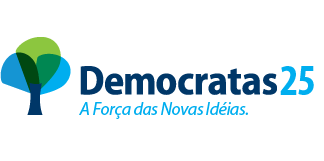 